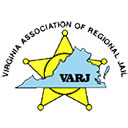 VENDOR REGISTRATION
Virginia Association of Regional Jails
21st Annual Training Conference
April 15-18, 2019The Founders Inn and Spa, Virginia Beach, VA
Total Submitted (Vendor Booth, Sponsorship and Golf / Pistol Tournament Fees)                                    Payment Type	 Check	Charge (PayPal – Visit www.varj.org for link)Contact Information 
Vendor / Company Name: ______________________________________________________________________Contact Name:  Email: Address:  Phone Number: Please notify Marissa Dickens or at dickensm@wtrj.org  to specify which special event you would like to sponsor or co-sponsor. Contributions of $2,600 or more includes your booth registration fee. Credit card payments are now accepted. Please refer to www.varj.org for payment information.  Fees are due by April 3rd, 2019.  If the names of any attendees listed above change prior to the date of the conference, please contact Marissa Dickens @dickensm@wtrj.org to request a new name badge. Checks can be mailed to ATTN: Marissa Dickens @ Western Tidewater Regional Jail, 2402 Godwin Blvd. Suffolk, VA  23434.Vendor Booth RegistrationVendor Booth RegistrationSpecial Event SponsorshipSpecial Event SponsorshipVendor Booth FeeBooth Fee (after Apr 3rd) Internet ServiceFirst OutletVendors: Please include the names of all conference attendees from your company that will need a name badge.________________________________________________________________________________________________________________________ $750 $825 $75 $25President’s Luncheon (Total amt $12,000)Vendor’s Reception (Total amt $13,800)Employee Appreciation Social 
(Total amt $13,600)Continental Breakfast on 04/18/19
(Total amt $2,600)Continental Breakfast on 04/19/19
(Total amt $2,600)Pistol Tournament (Total amt $1,000)Golf Tournament (Total amt $5,000)Golf Hole Sponsor ($200 – includes sign)